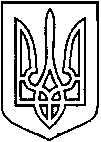 СЄВЄРОДОНЕЦЬКА МІСЬКА ВІЙСЬКОВО-ЦИВІЛЬНА АДМІНІСТРАЦІЯ  СЄВЄРОДОНЕЦЬКОГО РАЙОНУ  ЛУГАНСЬКОЇ  ОБЛАСТІРОЗПОРЯДЖЕННЯкерівника Сєвєродонецької міської  військово-цивільної адміністрації25 червня 2021 року                                                              № 1045Про безоплатне прийняття до комунальної власності Сєвєродонецької міської територіальної громади зі спільної власності територіальних громад сіл, селища та міста Кремінського району Луганської області майна (основних засобів, інших необоротних матеріальних активів, виробничих запасів) закладів культуриКеруючись Цивільним кодексом України, Господарським кодексом України, Законами України «Про військово-цивільні адміністрації», «Про місцеве самоврядування в Україні», враховуючи рішення Сєвєродонецької районної ради Луганської області від 27.04.2021 № 51 «Про надання дозволу відділу культури, молоді та спорту Кремінської РДА на передачу майна (основних засобів, інших необоротних матеріальних активів, виробничих запасів) у комунальну власність Сєвєродонецкої територіальної громади (в особі Сєвєродонецької міської військово-цивільної адміністрації Сєвєродонецького району Луганської області)», рішення Сєвєродонецької районної ради Луганської області від 19.03.2021 № 35 «Про безоплатну передачу майна (майнових прав) зі спільної власності територіальних громад сіл, селища та міста Кремінського району Луганської області, ліквідованого постановою Верховної Ради України від 17.07.2020 року № 807-IX «Про утворення та ліквідацію районів» у комунальну власність Сєвєродонецької міської територіальної громади (в особі Сєвєродонецької міської військово-цивільної адміністрації Сєвєродонецького району Луганської області) (відділ культури, молоді та спорту Кремінської РДА), розпорядження керівника Сєвєродонецької  міської  військово-цивільної адміністрації від 15.04.2021                  № 468 «Про безоплатне прийняття до комунальної власності Сєвєродонецької міської територіальної громади зі спільної власності територіальних громад сіл, селища та міста Кремінського району Луганської майна (майнових прав)», враховуючи лист Сєвєродонецької районної ради від 22.06.2021                                      № 01.01.-27/132 щодо надання кандидатур до складу комісії,зобов'язую:Прийняти безоплатно зі спільної власності територіальних громад сіл, селища та міста Кремінського району Луганської області з балансу відділу  культури,  молоді  та  спорту  Кремінської  районної державної адміністрації до комунальної власності Сєвєродонецької міської територіальної громади Сєвєродонецького району Луганської області в особі Сєвєродонецької міської ради, повноваження якої здійснює Сєвєродонецька міська військово-цивільна адміністрація Сєвєродонецького району Луганської області, майно (основні засоби, інші необоротні матеріальні активи, виробничі запаси) наступних закладів культури:Сільських закладів культури: Новоастраханського сільського клубу, Боровенського сільського клубу, Єпіфанівського сільського клубу та визначити балансоутримувачем означеного майна Комунальний заклад «Сєвєродонецький міський Палац культури».1.2.  Сільських бібліотечних філій КУ «Кремінська РЦБС»: Єпіфанівської бібліотечної філії №12, Боровенської бібліотечної філії №7 та визначити балансоутримувачем означеного майна Комунальний заклад «Сєвєродонецька міська публічна бібліотека».Створити комісію з приймання-передачі зі спільної власності територіальних громад сіл, селища та міста Кремінського району Луганської області до комунальної власності Сєвєродонецької міської територіальної громади Сєвєродонецького району Луганської області майна (основних засобів, інших необоротних матеріальних активів, виробничих запасів) закладів культури згідно з додатком 1 до цього розпорядження.Комісії з приймання-передачі зі спільної власності територіальних громад сіл, селища та міста Кремінського району Луганської області до комунальної власності Сєвєродонецької міської територіальної громади Сєвєродонецького району Луганської області майна (основних засобів, інших необоротних матеріальних активів, виробничих запасів) закладів культури здійснити приймання-передачу означеного майна відповідно до чинного законодавства України та надати акт приймання-передачі мені на затвердження.Дане розпорядження підлягає оприлюдненню. Контроль за виконанням цього розпорядження покладаю на першого заступника керівника Сєвєродонецької міської військово-цивільної адміністрації Сєвєродонецького району Луганської області                                     Ігоря РОБОЧОГО, заступника керівника Сєвєродонецької міської військово-цивільної адміністрації Сєвєродонецького району Луганської області Ірину СТЕПАНЕНКО. Керівник Сєвєродонецької міськоївійськово-цивільної адміністрації			        Олександр СТРЮК						  Додаток 1до розпорядження керівника Сєвєродонецької міської військово-цивільної адміністрації від «     » червня 2021 року  № Комісія з приймання-передачі зі спільної власності територіальних громад сіл, селища та міста Кремінського району Луганської області до комунальної власності Сєвєродонецької міської територіальної громади Сєвєродонецького району Луганської області майна (основних засобів, інших необоротних матеріальних активів, виробничих запасів) закладів культуриРОБОЧИЙ Ігор Васильович - голова комісії, заступник керівника Сєвєродонецької міської військово-цивільної адміністрації Сєвєродонецького району Луганської області;СТЕПАНЕНКО Ірина Вікторівна - заступник голови комісії, заступник керівника Сєвєродонецької міської військово-цивільної адміністрації Сєвєродонецького району Луганської області;Члени комісії:СЕРДЮКОВА Олена Євгенівна - начальник Фонду комунального майна Сєвєродонецької міської військово-цивільної адміністрації Сєвєродонецького району Луганської області;ШОРОХОВА Юлія Сергіївна - начальник відділу з юридичних та правових питань Сєвєродонецької міської військово-цивільної адміністрації Сєвєродонецького району Луганської області;ЄРЕМЄЄНКО Олена Миколаївна - начальник відділу управління комунальними підприємствами Фонду комунального майна Сєвєродонецької міської військово-цивільної адміністрації Сєвєродонецького району Луганської області;ТАРАКАНОВА Анастасія Сергіївна - начальник відділу управління комунальною власністю Фонду комунального майна Сєвєродонецької міської військово-цивільної адміністрації Сєвєродонецького району Луганської області;ГРАЧОВА Тетяна Вікторівна – начальник відділу культури Сєвєродонецької міської військово-цивільної адміністрації;ДАНЬКО Лариса Вікторівна - Головний бухгалтер відділу культури Сєвєродонецької міської військово-цивільної адміністрації;ЧУЙКОВА Наталія Анатоліївна – директор комунального закладу  «Сєвєродонецька міська публічна бібліотека»;ГРИНЬКО Олена Володимирівна - директор комунального закладу  «Сєвєродонецький міський Палац культури»;БЄКЄТОВ Владислав Андрійович - депутат Сєвєродонецької районної ради;ПРОСКУРОВА Юлія Василівна - депутат Сєвєродонецької районної ради;КРЕМЕНЧУЦЬКА Ольга Володимирівна - начальник відділу комунальної власності виконавчого апарату Сєвєродонецької районної ради.Керівник Сєвєродонецької міськоївійськово-цивільної адміністрації			      Олександр СТРЮК